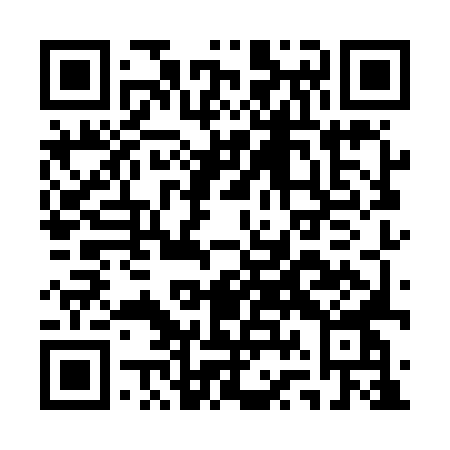 Prayer times for San Rafael, ArgentinaWed 1 May 2024 - Fri 31 May 2024High Latitude Method: NonePrayer Calculation Method: Muslim World LeagueAsar Calculation Method: ShafiPrayer times provided by https://www.salahtimes.comDateDayFajrSunriseDhuhrAsrMaghribIsha1Wed6:448:101:304:286:518:112Thu6:458:101:304:286:508:103Fri6:458:111:304:276:498:104Sat6:468:121:304:266:488:095Sun6:478:131:304:256:478:086Mon6:478:141:304:256:468:077Tue6:488:141:304:246:458:068Wed6:498:151:304:236:448:069Thu6:498:161:304:226:438:0510Fri6:508:171:304:226:428:0411Sat6:518:171:304:216:428:0412Sun6:518:181:304:216:418:0313Mon6:528:191:304:206:408:0214Tue6:528:201:304:196:398:0215Wed6:538:201:304:196:398:0116Thu6:548:211:304:186:388:0117Fri6:548:221:304:186:378:0018Sat6:558:231:304:176:377:5919Sun6:558:231:304:176:367:5920Mon6:568:241:304:166:357:5921Tue6:578:251:304:166:357:5822Wed6:578:251:304:156:347:5823Thu6:588:261:304:156:347:5724Fri6:588:271:304:146:337:5725Sat6:598:281:304:146:337:5726Sun6:598:281:304:146:327:5627Mon7:008:291:314:136:327:5628Tue7:018:291:314:136:327:5629Wed7:018:301:314:136:317:5530Thu7:028:311:314:126:317:5531Fri7:028:311:314:126:317:55